CONCOURS PHOTO de   2016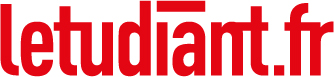 FICHE D’INSCRIPTION nom – prénom :date de naissance : email : adresse postale :établissement fréquenté et ville :pseudo – titre de la photo  :Fiche à renvoyer complétée, accompagnée de votre photo thématique, 
en fichier jpg, en haute définition, par mail à l’adresse électronique concoursphotos@letudiant.fr jusqu’à la date indiquée ci-dessous pour chaque thème (1 photo par thème uniquement) :NOVEMBRE (du 15/11 au 15/12) : ArdemmentDECEMBRE (du 15/12 au 15/01) : MéchammentJANVIER (du 15/01 au 15/02) : TendrementFEVRIER (du 15/02 au 15/03) : DrôlementMARS (du 15/03 au 15/04) : ImpatiemmentAVRIL (du 15/04 au 18/05): Gaiement